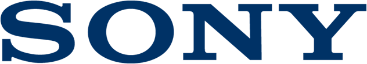 Comunicado de imprensaA Sony anuncia o preço e a disponibilidade do televisor OLED 4K HDR BRAVIA® A1 de 77" A Sony anuncia os detalhes dos preços e disponibilidade europeus para o televisor Sony OLED 4K HDR BRAVIA® A1 de 77". O televisor OLED altamente aclamado da Sony, oferecido anteriormente nas versões de 55" e 65", está agora disponível para pré-encomenda com entregas esperadas para o final de setembroO televisor OLED 4K HDR BRAVIA A1 da Sony oferece uma experiência de visionamento premium com uma qualidade de imagem superior e níveis de negros absolutos do OLED, melhorados pela potência do Processador 4K HDR X1™ Extreme da Sony, que estende a capacidade do OLED para produzir uma imagem 4K HDR excecional. Os televisores suportam HDR10, HLG e Dolby Vision™ (a serem adicionados através de uma atualização de firmware no final do ano) para visualizar a livraria crescente de conteúdos HDR. Tal como os modelos de 55” e 65”, o OLED BRAVIA A1 de 77” oferece a primeira tecnologia Acoustic Surface™ a nível mundial, transformando o ecrã num altifalante e com um formato sem pé de ponta-a-ponta. Com mais de 8 milhões de píxeis com autoiluminação, o televisor OLED 4K HDR BRAVIA A1 oferece uma experiência visual significativamente mais enriquecedora com tons negros sem precedentes, cores vivas e autênticas, contraste dinâmico, imagens nítidas e um ângulo de visualização panorâmico.Os televisores OLED 4K HDR BRAVIA A1 possuem tecnologia Android TV™, que traz filmes, programas de televisão e milhares de aplicações para a sua casa, facilitando a visualização de transmissões de televisão e de televisão por cabo, a transferência de entretenimento e a utilização como dispositivo de jogos. Os entusiastas da televisão podem desfrutar de programas de sucesso e filmes intemporais no GooglePlay Movies & TV, Netflix, na Amazon Video, no YouTube, entre outros.Para obter informações de preço e outros detalhes, visite o website local da Sony em www.sony.eu.Noutras notícias, os clientes que adquiram o novo televisor OLED BRAVIA A1 de 77", ou qualquer outro televisor Android BRAVIA 2017, irão receber um pacote Google Play*. A partir deste outono, os utilizadores irão receber um acesso de 3 meses ao Google Play Music, um pacote de expansão especial para o Real Racing 3 da EA e terão a possibilidade de escolher um filme 4K-UHD de entre uma seleção de sucessos de bilheteira, incluindo o filme Homem-Aranha: Regresso a Casa** do Google Play Movies & TV. Para mais informações sobre a A1 de 77 polegadas e para obter mais informações sobre o Pacote Google Play, por favor visite o Blog IFA da Sony aqui: https://community.sony.pl/t5/blog-sony/ifa-2017/ba-p/2365288*O Pacote Google Play está disponível no Reino Unido, Alemanha e Itália. As datas de disponibilidade variam consoante a localização.** Homem-Aranha: Regresso a Casa ficará disponível juntamente com o lançamento digital local nos mercados aplicáveis. A Android TV e o Google Play são marcas registadas da Google Inc.– Fim –Sobre a Sony Corporation: A Sony Corporation é um fabricante líder de produtos de áudio, vídeo, jogos, comunicação, dispositivos essenciais e tecnologias da informação, para os mercados de consumo e profissional. Graças às suas atividades no mundo da música, da imagem, do entretenimento por computador e online, a Sony está numa posição única para ser a empresa líder mundial no setor da eletrónica e do entretenimento. A Sony registou um volume de vendas anual consolidado de aproximadamente 76 mil milhões de dólares no ano fiscal terminado a 31 de março de 2017.  Website Global da Sony: http://www.sony.net/